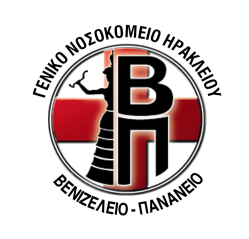 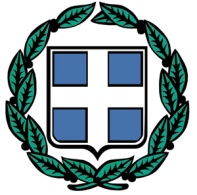 ΕΛΛΗΝΙΚΗ ΔΗΜΟΚΡΑΤΙΑ                                   ΥΠΟΥΡΓΕΙΟ ΥΓΕΙΑΣ 7Η ΥΓΕΙΟΝΟΜΙΚΗ ΠΕΡΙΦΕΡΕΙΑ ΚΡΗΤΗΣΓΕΝΙΚΟ ΝΟΣΟΚΟΜΕΙΟ “ΒΕΝΙΖΕΛΕΙΟ – ΠΑΝΑΝΕΙΟ”Λεωφ. Κνωσσού, Τ.Θ. 44, Ηράκλειο Κρήτης ΑΦΜ 996978666, ΔΟΥ ΗρακλείουΑΙΤΗΣΗΤου/ΤηςΕπώνυμο:……………………………………………….Όνομα:…………………………………………………..Όνομα Πατέρα:……………………………………….Ειδικότητα:…………………………………………….Τηλέφωνο:……………………………………………..Ημερομηνία :…………………..ΠΡΟΣτο Τμήμα Διαχείρισης Ανθρώπινου ΔυναμικούΚΟΙΝΟΠΟΙΗΣΗ: Γρ. ΜισθοδοσίαςΠαρακαλώ όπως με διαγράψετε από την οργανική θέση που κατέχω επειδή λήγει η σύμβασή μου, και παρακαλώ για την απόφασή σας προκειμένου να παραμείνω με παράταση παραμονής από την ίδια ημερομηνία …………………………………………… σύμφωνα με το Ν.3580/07, στη θέση που ειδικεύομαι  ως ιατρός ……………………………. Τμήματος, μέχρι την υπογραφή σύμβασης και την ανάληψη υπηρεσίας από τον επόμενο ειδικευόμενο ιατρό, σύμφωνα με τη σειρά προτεραιότητας  .Ο αιτών / Η αιτούσα